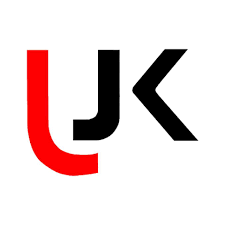 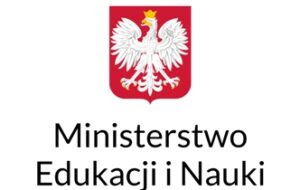 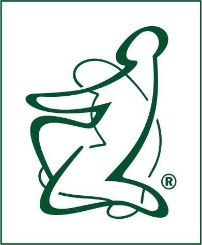 Konferencja dofinansowana przez Ministerstwo Edukacji i Nauki w ramach programu Doskonała nauka – Wsparcie konferencji naukowych (DNK/SP/513722/2021)Uniwersytet Jana Kochanowskiego 
w KielcachWydział Pedagogiki i Psychologii
we współpracy z Akademią Pedagogiki Specjalnej 
w WarszawieInstytutem Wspomagania Rozwoju 
Człowieka i Edukacjioraz
Sekcją Edukacji Elementarnej KNP PANZAPRASZAJĄdo udziału w Międzynarodowej Konferencji Naukowejpt. Zmiany środowiska uczenia się we wczesnej edukacji podczas (i po) pandemii – badania, dialog, rozwojowe zasoby i codzienne praktykiKielce, 13-14 maja 2022 r.